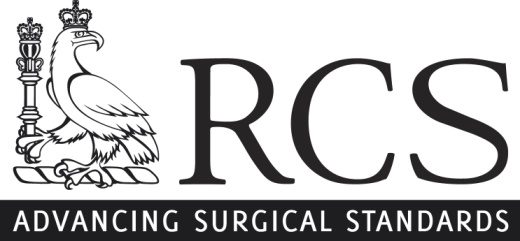 THE   OF SURGEONS OF IMAGES PERMISSION FORMReproduction declaration:I declare that I shall use this material only for the purposes specified above. If it is to be reproduced in any other form, I will obtain the permission of the Archivist and pay the appropriate reproduction charges.Images will be credited: ‘From the Archives of the Royal College of Surgeons of England’Signed by the applicant. . . . . . . . . . . . . . . . . . . . . . . . . . . . . . . . . . .	Date: . . . . . . . . . . . . . . . . Name (printed) . . . . . . . . . . . . . . . . . . . . . . . . . . . . . . . . . . .Signed on behalf of the Royal College of Surgeons of England Archives . . . . . . . . . . . . . . . . . . . . . Name and position (printed) . . . . . . . . . . . . . . . . . . . . . . . . . . . . . . . . . . . 	Date: . . . . . . . . . . . . . . . . Name:Address:	Telephone No:E-mail:Details of image(s):Details of intended use for image(s):Title: Publisher:Publication date:Nature of publication: Print run:Publication charge:Rights required: Image type: Image use: Charges:Other conditions: 